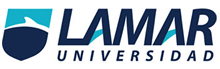 Medicina Basada en EvidenciasDr. Hugo Francisco Villalobos AnzaldoActividad IntegradoraHernández Mariscal BrendaLME4237ESTUDIOCARACTERISTICASTIPO DE ESTUDIOFORMULASSESGOSNIVEL DE EVIDENCIAEnsayos clínicos Es una evaluación experimental de un producto, sustancia, medicamento, técnica diagnóstica o terapéutica que en su aplicación a seres humanos pretende valorar su eficacia y seguridad.Observacionales, descriptivos, retrospectivos, estudios preclínicos. Dependiendo de tipo de ensayo y la cantidad de mediciones y el número de grupos que se utilizan. Pueden aplicarse análisis variados y multivariados por lo que no existe formula especificaSesgos al recolectar la muestra (ciego, simple ciego, doble ciego, no ciego).1BMetanalisis Es un conjunto de herramientas estadísticas, que son útiles para sintetizar los datos de una colección de estudios. Observacionales Dependiendo de los diseños de estudio, se hace una revisión sistemática y se combinan múltiples pruebas estadísticasSesgo de publicación, sesgo impulsado por agenda 1ATamizaje Las pruebas de diagnóstico en medicina se emplean para identificar a aquellos pacientes con una enfermedad y a aquellos que no la tienen.Transversal descriptivos S= a/ (a+c)E= b/ (b+d)VPP=  a /(a+b)VPN= d/(c+d)Verificación 5DPruebas de diagnóstico resultados cuantitativos dicotómicos Su evaluación no puede distinguirse de la exactitud real del diagnóstico de la enfermedad “blanco” y las asociaciones causales (azar).Transversal descriptivosS= a/ (a+c)E= b/ (b+d)VPP=  a /(a+b)VPN= d/(c+d)Verificación 4Cohorte Es un estudio epidemiológico, en el que se hace una comparación de la frecuencia de entre dos poblaciones, una de las cuales está expuesta a un determinado factor de exposición o factor de riesgo. Observacional analítico longitudinal prospectivo RTI=  TI1/ TI0RR=  a/(a+b)         c/(c+d)Confusión 2BCasos y controles Estudio epidemiológico en el cual los sujetos se seleccionan en función de que tengan  (casos) o no tengan (control) una determinada enfermedad, o en general un determinado.Observacional analítico RM=  a/b          c/dP1 = a         a+bP1= c       c+dSelección Medición 3B